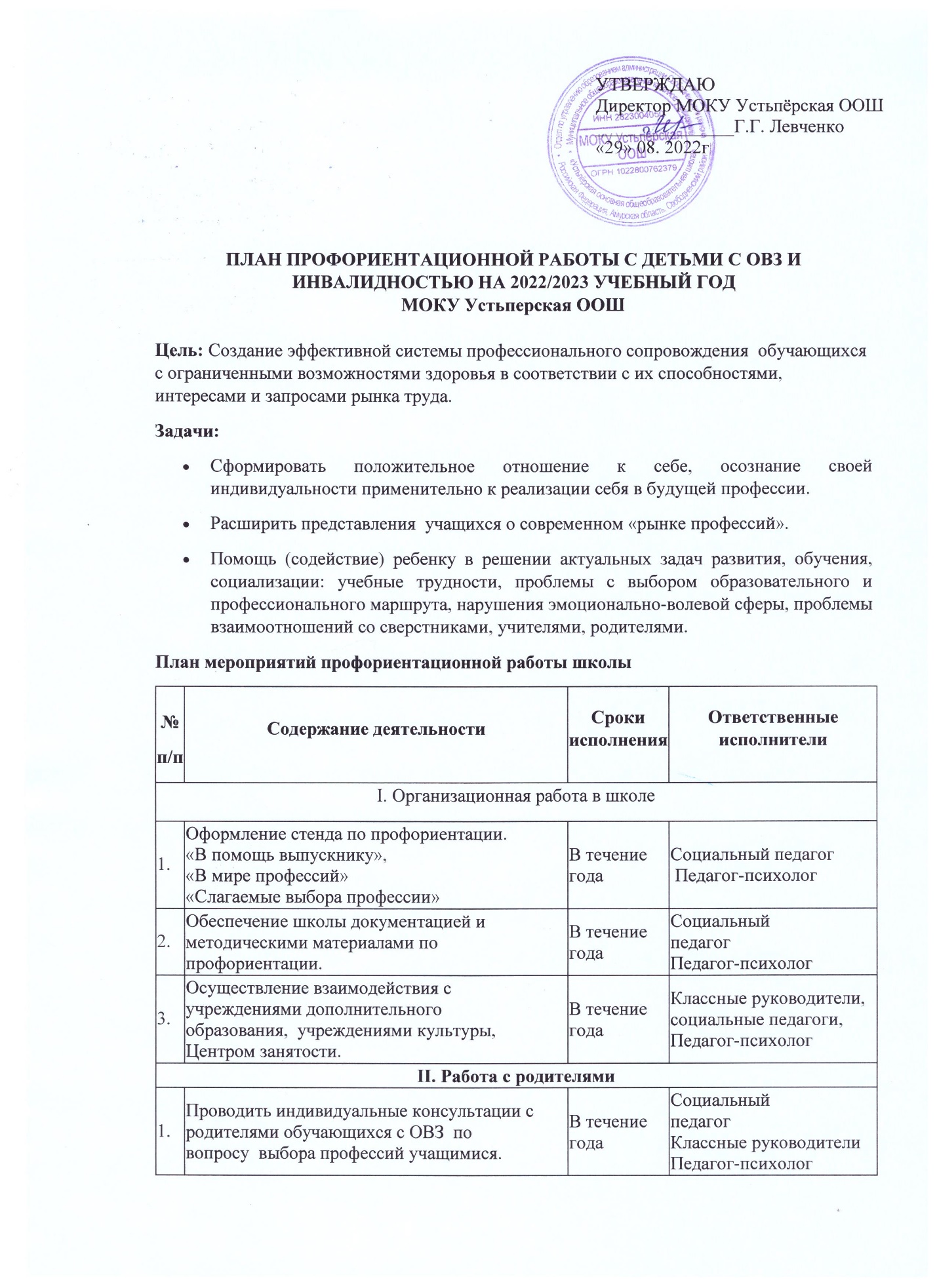 ПЛАН ПРОФОРИЕНТАЦИОННОЙ РАБОТЫ С ДЕТЬМИ С ОВЗ И ИНВАЛИДНОСТЬЮ НА 2022/2023 УЧЕБНЫЙ ГОДМОКУ Устьперская ООШЦель: Создание эффективной системы профессионального сопровождения  обучающихся с ограниченными возможностями здоровья в соответствии с их способностями, интересами и запросами рынка труда.Задачи:Сформировать положительное отношение к себе, осознание своей индивидуальности применительно к реализации себя в будущей профессии.Расширить представления  учащихся о современном «рынке профессий».Помощь (содействие) ребенку в решении актуальных задач развития, обучения, социализации: учебные трудности, проблемы с выбором образовательного и профессионального маршрута, нарушения эмоционально-волевой сферы, проблемы взаимоотношений со сверстниками, учителями, родителями.План мероприятий профориентационной работы школыУТВЕРЖДАЮДиректор МОКУ Устьпёрская ООШ_______________Г.Г. Левченко«29» 08. 2022г
№п/пСодержание деятельностиСроки исполненияОтветственные исполнителиI. Организационная работа в школеI. Организационная работа в школеI. Организационная работа в школеI. Организационная работа в школе1.Оформление стенда по профориентации.«В помощь выпускнику»,«В мире профессий»«Слагаемые выбора профессии»В течение годаСоциальный педагог Педагог-психолог2.Обеспечение школы документацией и методическими материалами по профориентации.В течение годаСоциальный педагог              Педагог-психолог3.Осуществление взаимодействия с учреждениями дополнительного образования,  учреждениями культуры, Центром занятости.В течение годаКлассные руководители, социальные педагоги, Педагог-психологII. Работа с родителямиII. Работа с родителямиII. Работа с родителямиII. Работа с родителями1.Проводить индивидуальные консультации с родителями обучающихся с ОВЗ  по вопросу  выбора профессий учащимися.В течение годаСоциальный педагог               Классные руководителиПедагог-психолог2.Организовать встречи обучаючащихся с их родителями -представителями различных профессий.В течение годаСоциальный педагог               Педагог-психолог Классные руководители3.Привлекать родителей учащихся с ОВЗ  к участию в проведении экскурсий учащихся на предприятия и в учебные заведения В течение годаСоциальный педагог               Классные руководителиПедагог-психолог4.Проведение индивидуальных консультаций с родителями учащихся ОВЗ «Роль семьи в профессиональном самоопределении»; В течение годаСоциальный педагог               Педагог-психолог Классные руководители5.Подготовка рекомендаций родителям по возникшим проблемам профориентации.В течение годаСоциальный педагог               Классные руководителиПедагог-психологIII. МероприятияIII. МероприятияIII. МероприятияIII. Мероприятия1.Проведение предпрофильной подготовки для учащихся 8 классовВ течение года Социальный педагог               Классные руководителиПедагог-психолог2.Проведение экскурсий на предприятия и в учебные заведения городаВ течение годаСоциальный педагог               Классные руководителиПедагог-психолог3.Организация тестирования и анкетирования уч-ся с ОВЗ с целью выявления проф. направленности. В течение годаСоциальный педагог               Педагог-психолог4.Проведение углубленной диагностики личностных особенностей обучающихся с ОВЗВ течение годаПедагог-психологОсуществление индивидуальных и консультаций учащихся.В течение годаПедагог-психолог Классные руководителиПривлечение учащихся с ОВЗ к проведению недели по профориентации, конкурсов, викторин, бесед, выставок и т.д.В течение годаСоциальный педагог Педагог-психолог Классные руководителиОрганизация и проведение встреч с представителями различных профессий.В течение годаСоциальный педагогКлассные руководителиОбеспечение участия  учащихся с ОВЗ в социальных практиках «Я б в учителя пошел пусть меня научат»«У ворот Новый год» (оформление школы)Проведение викторины «Умные правила дорожного движения»В течение годаПедагог-психологПосещение элективного курса по профориентацииВ течение годаУчитель по профориентацииИзучение читательских интересов школьников, обсуждение книг, имеющих профориентационное значение.Классные руководителиЗав. библиотекой